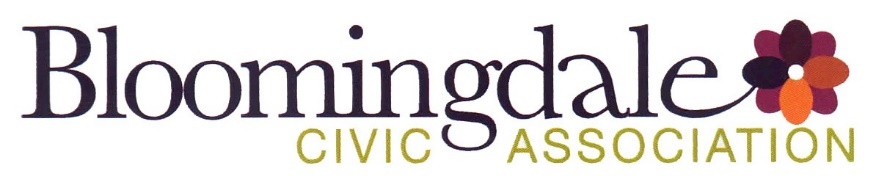 Monday, 06/18/2018Bloomingdale Civic Association meetingSt. George’s Episcopal Church, 160 U Street NWBCA officers in attendance: Teri Janine Quinn, Angela Prentice, Sherry Howard, Serita Sanders, Bertha Holliday, Scott Roberts Approximate number of people in attendance: 25Initiative 77 (tipped wages)Ms. Quinn provided an overview Initiative 77, which will be on the ballot tomorrow on DC primary election day.  She was unable to secure Initiative 77 proponents or opponents to speak at tonight’s BCA meeting.  She described speaking with Bloomingdale restaurant workers, who mostly oppose the initiative.   She encouraged everyone to vote tomorrow if they have not voted early.DDOT traffic calmingMs. Quinn reported that a few neighbors met with DDOT last Friday, 06/15/2018, regarding the 2-year discussion on traffic calming along 1st Street NW.  The meeting was productive.  She advised that DDOT committed to a bulbout.  There would be an appearance of an extended curb.  It would be a permanent solution and not a temporary solution.  DDOT will make a presentation in the Fall 2018.  A Notice of Intent would be timed so that ANC5E would be able to provide feedback. The intent is to implement this bulbout solution at every intersection from Bryant St NW to Florida Ave NW.  Ms. Quinn said that an added bonus would be planters, which are identified in the MidCityEast Small Area Plan.  A version of the planters are installed at 6th Street NE at Union Market.  Artwork could be included at the intersections to help create a sense of place.  There would be a six month installation timeline.  The small adhoc Bloomingdale team will meet with DDOT again this summer.  DDOT will present the plan at a Fall BCA meeting.  A neighbor said that the proposed traffic calming would help create lower Manhattan. Another neighbor expressed concern about bicycling up and down 1st Street NW.  A third neighbor said that bulbouts won’t result in vehicles stopping at stop signs.60 Randolph Place NWAmy Hariani has been working with the Hopper family architects.  She is planning to extend the back of the house within the 60% lot occupancy.  The plan calls for extending the back of the house past 10 feet.  She is requesting a waiver from a DCRA hearing and an expedited review.  Ms. Quinn suggested that the BCA could take a position at the July 2018 BCA meeting.BCA Nominations CommitteeMs. Quinn solicited volunteers to serve on the BCA Nominations Committee.  The next BCA election is slated for the October 2018 BCA meeting.BCA Fun and Fit Committee Ms. Quinn reviewed some Fun and Fit Committee events held last year.  She solicited volunteers to serve on the BCA Fun and Fit Committee.DCity Smokehouse Block Party on 07/14/2018Ms. Quinn said that the DCity Smokehouse plans to close a small part of 2nd Street NW between Florida and Randolph Place NW for the block party with live music – potential hours from 10 am to 5 pm. Block party on the 100 block of V Street NW on 07/04/2018 A person presented info on the proposed block party.  A motion was made to provide $100 to this block party. The motion passed 14 to 0.Government representatives The meeting was joined by Ward 5 Councilmember McDuffie and Chanell Autrey, Director of the DC Council Committee on Business and Economic Development.  CM McDuffie reported on the recent marijuana pop-up arrests.  He also mentioned tomorrow’s primary election.  A neighbor expressed concern about DCRA not being responsive to construction issues on a house next door.  CM McDuffie mentioned the bill to split DCRA into two departments.  Ms. Quinn said that traffic would be directed down 2nd Street NW from Rhode Island Avenue NW and Florida Avenue NW for an upcoming DC Water project.  CM McDuffie indicated that he would investigate.Meeting adjourned at 8:40 pm.Motion summaryMotion #MotionResults of motion1A motion was made to provide $100 to the 07/04/2018 block party on the 100 block of V Street NW.Motion passed 14 to 0